Publicado en Madrid el 04/10/2018 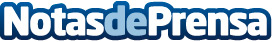 Septiembre y octubre dan un empujón al sector gimnasios, en pleno ‘boom’ de crecimientoEl inicio del curso dispara los números de socios y abonados en los gimnasios, que viven uno de sus mejores momentos de expansión de mercadoDatos de contacto:Comunicación Esneca910059731Nota de prensa publicada en: https://www.notasdeprensa.es/septiembre-y-octubre-dan-un-empujon-al-sector Categorias: Nacional Sociedad Otros deportes Fitness Cursos http://www.notasdeprensa.es